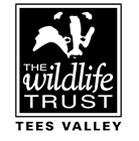 Please complete the following form in as much detail as possible and return it using the contact details below. All personal information on this form will be kept strictly confidential and will only be used by Tees Valley Wildlife Trust staff.Please look through our role descriptions fully before completing this form.                              Which area would you like to volunteer in (please tick)?Practical Conservation		Education			Event		             Administration			Trustee			SurveysOn one of our projects? ________________________________________________Contact DetailsEmergency Contact  AvailabilityWhen will you be available to volunteer (please tick)?Mondays	Tuesdays	Wednesdays		Thursdays                        Fridays	 Saturday			Sunday		                     Evenings?Any preferred locations? _________________________________________________________Prefer to volunteer one / two / three / four / five days per week (delete/circle as appropriate)How will you be travelling to volunteering locations?Make own way*             Pick-up*	              Please give details of any unspent criminal convictions unless you want to volunteer in education, in which case all spent criminal convictions must be declared (Tees Valley Wildlife Trust may also request that volunteers undergo a DBS check prior to volunteering):What is your main reason for volunteering with us? ______________________________________________________________________________How did you find out about volunteering with us? ______________________________________________________________________________Any relevant experience you would like to tell us about? ______________________________________________________________________________Would you like to be registered to receive volunteering certificates?   Yes	No Referred by _____________________Organisation________________________